Asociácia zamestnávateľských zväzov a združení SR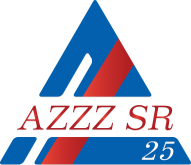 Materiály na rokovanie HSR SR  Dňa18. augusta 2016									č. 23)Stanoviskok Návrhu zákona, ktorým sa mení a dopĺňa zákon č. 523/2004 Z. z. o rozpočtových pravidlách verejnej správy a o zmene a doplnení niektorých zákonov v znení neskorších predpisov a ktorým sa mení a dopĺňa zákon č. 583/2004 Z. z. o rozpočtových pravidlách územnej samosprávy a o zmene a doplnení niektorých zákonov v znení neskorších predpisov.Všeobecne k návrhu:	Ministerstvo financií SR, vychádzajúc z  Plánu legislatívnych úloh vlády SR na mesiace jún až december 2016, predkladá návrh zákona, ktorým sa mení a dopĺňa zákon č. 523/2004 Z. z. o rozpočtových pravidlách verejnej správy a o zmene a doplnení niektorých zákonov v znení neskorších predpisov a ktorým sa menia a dopĺňajú niektoré zákony (ďalej len „zákon“).  	Novelou zákona sa napĺňajú ciele deklarované v Programovom vyhlásení vlády SR na roky 2016-2020 so zámerom ďalšej modernizácie rozpočtového procesu.	Predloženou novelou zákona sa upravuje rozpočtový proces vo vzťahu k predkladaniu návrhu rozpočtu verejnej správy Ministerstvom financií SR vláde SR.	S cieľom zjednotenia vykazovania rozpočtových údajov v rozpočte a v skutočnosti sa navrhuje zaviesť rozpočtovanie všetkých príjmov a výdavkov rozpočtovej organizácie, t. j. súčasťou rozpočtu rozpočtovej organizácie budú všetky príjmy a výdavky, s ktorými rozpočtová organizácia hospodári, vrátane prostriedkov prijatých od iných subjektov. 	V návrhu novely sa zároveň upravuje postup v prípade, ak návrh rozpočtu verejnej správy obsahuje daňové a odvodové príjmy, ktoré neboli obsiahnuté v prognóze Výboru pre daňové prognózy zohľadnenej v návrhu rozpočtu verejnej správy.	Súčasne sú v návrhu zapracované úpravy zákona vyplývajúce z potrieb aplikačnej praxe pri uplatňovaní zákona.	Predložený legislatívny návrh obsahuje aj návrh zákona, ktorým sa mení a dopĺňa zákon č. 583/2004 Z. z. o rozpočtových pravidlách územnej samosprávy a o zmene a doplnení niektorých zákonov v znení neskorších predpisov. V návrhu sa premietajú zmeny súvisiace s  aktuálnou novelou zákona č. 523/2004 Z. z. o rozpočtových pravidlách verejnej správy a o zmene a doplnení niektorých zákonov v znení neskorších predpisov. Obsahuje tiež  doplnenie ustanovení o zverejňovaní údajov poskytovaných obcami a vyššími územnými celkami prostredníctvom  webového sídla Ministerstva financií SR s cieľom zvýšenia transparentnosti verejných financií, ako aj  ďalšie zmeny zapracované na základe poznatkov z aplikačnej praxe.	Predložený návrh obsahuje aj návrhy na zmenu zákona č. 461/2003 Z. z. o sociálnom poistení v znení neskorších predpisov, zákona č. 5/2004 Z. z. o službách zamestnanosti a o zmene a doplnení niektorých zákonov v znení neskorších predpisov a zákona č. 400/2015 Z. z. o tvorbe právnych predpisov a o Zbierke zákonov Slovenskej republiky a o zmene a doplnení niektorých zákonov, ktorými sa zabezpečuje súlad so zákonom č. 523/2004 Z. z. o rozpočtových pravidlách verejnej správy a o zmene a doplnení niektorých zákonov v znení neskorších predpisov vo vzťahu k predkladaniu údajov Ministerstvu financií SR, ako aj procesu tvorby návrhu zákona o štátnom rozpočte. 	Účinnosť zákona sa navrhuje od 1. januára 2017 s výnimkou vybraných ustanovení, v ktorých sa posúva účinnosť od 1. januára 2018 resp. od 1. januára 2019 s cieľom zabezpečiť dostatočnú legisvakačnú lehotu na aplikáciu dotknutých ustanovení.  	Návrh zákona nie je predmetom vnútrokomunitárneho pripomienkového konania. Predložený návrh zákona je v súlade s Ústavou SR, ústavnými zákonmi a nálezmi ústavného súdu, zákonmi a medzinárodnými zmluvami a s právom Európskej únie.	Predložený návrh zákona nezakladá žiadne vplyvy na rozpočet verejnej správy a na podnikateľské prostredie, nevyvoláva sociálne vplyvy, ani vplyvy na životné prostredie, informatizáciu spoločnosti a na služby verejnej správy pre občana. Predložený materiál nebol konzultovaný s podnikateľskými subjektami, nakoľko nie je zaradený do Zoznamu legislatívnych úloh, ku ktorým je potrebné vykonať konzultácie s podnikateľskými subjektmi v zmysle Jednotnej metodiky na posudzovanie vybraných vplyvov.	Návrh zákona bol predmetom medzirezortného pripomienkového konania, ktorého výsledky sú uvedené vo vyhodnotení pripomienkového konania. Návrh zákona sa na rokovanie Hospodárskej a sociálnej rady SR predkladá  s jedným rozporom s Radou pre rozpočtovú zodpovednosť. Stanovisko AZZZ SR :AZZZ SR berie predložený materiál na vedomie. Záver :AZZZ SR odporúča materiál na ďalšie legislatívne konanie. 